Отчет о работе ШМО учителей английского языка МКОУ СОШ №7  за 2018-2019 учебный год.План работы ШМО на 2018-2019 уч.годОсновные формы, используемые в работе ШМО:1.заседания методического объединения по вопросам методики обучения и воспитания учащихся;2.круглые столы, совещания и семинары по учебно-методическим вопросам, творческие отчеты учителей;3.открытые уроки и внеклассные мероприятия по предмету;4.лекции, доклады, сообщения и дискуссии по методикам обучения и воспитания, вопросам общей педагогики;5.проведение предметной недели в соответствии с графиком предметных недель школы;6.взаимопосещение уроков; семинаров.Деятельность работы методического объединения является одним из элементов системы непрерывного образования педагогов и направлена на организацию условий и развитие методической поддержки учителей как средства их профессионального роста.Особое место в работе по повышению профессиональной компетентности кадров занимает самообразование учителей. Всеми педагогами были выбраны темы самообразования, работа над которыми продолжалась весь учебный год. Результатом самообразования стали фрагменты открытых уроков, выступления перед коллегами на заседаниях ШМО.Список учителей английского языка МКОУ СОШ№7 на 2018-2019гВ 2018-2019 учебном году ШМО учителей иностранного языка включало 7 учителей, среди которых первую категорию имеют 2 педагога.В 2018-2019 учебном году  Давудова К.А. получила  удостоверения по программе повышения квалификации «Методика преподавания английского языка и инновационные подходы к организации учебного процесса в условиях реализации  ФГОС» в объеме 144 часов. 30.04.2019г Саидова У.А – 1. «Методика преподавания английского языка и инновационные подходы к организации учебного процесса в условиях реализации  ФГОС» в объеме 144 часов. 30.04.2019г2. ГБУ ДПО « Челябинский институт переподготовки и повышения квалификации работников образования» по дополнительной профессиональной программе « Содержание, технологии и особенности применения модельной региональной основной образовательной программы основного общего образования» с 04.04.2019 по 18.04.2019г в объеме 36 часов ( 8часов – очно, 28ч- заочно с использованием дистанционных технологий и электронного обучения) Саидов З.Г. - ГБУ ДПО « Челябинский институт переподготовки и повышения квалификации работников образования» по дополнительной профессиональной программе « Содержание, технологии и особенности применения модельной региональной основной образовательной программы основного общего образования» с 04.04.2019 по 18.04.2019г в объеме 36 часов ( 8часов – очно, 28ч- заочно с использованием дистанционных технологий и электронного обучения) В следующем учебном году преподавателям следует продолжать работу над повышением педагогического мастерства, что положительно сказывается на качестве обучения учащихся и повышении профессиональной грамотности учителей.Темы Самообразования учителей английского языкаВ течение года педагоги и учащиеся принимали участие в конкурсах, семинарах и олимпиадах различного уровня.Неделя английского языка, посвященная Английской литературе в МКОУ СОШ №78.04.- 13.04.2019гПлан проведения недели английского языкаС 8 по 13 апреля  2019 года в МКОУ СОШ№7  проходила предметная «Неделя иностранного языка». Предметная неделя была посвящена Английской литературе и прошла под названием«Once upon a time….»Цели недели:- познакомить учащихся с английскими писателями и их произведениями, с литературными пристрастиями англичан, актуализировать страноведческий материал;- развивать интерес к английскому языку, к стране в целом;- воспитывать уважение к культуре другого народа.Программа Недели разрабатывалась на заседании ШМО: Обсуждался план проведения и оформление предметной недели, а так же конкурсы и награждение за активное участие.  К началу недели учащиеся 2-9 кл подготовили яркие, содержательные стенгазеты на английском языке по заданной тематике. Все стенгазеты, представленные на конкурс, вывешивались в холле на 1 этаже.  Кроме этого проводилась выставка буклетов на английском языке. Дети и учителя подошли к подготовке « Недели английского языка» с креативом и ответственностью. Открытие недели прошло с выставки стенгазет и буклетов в холле учебного заведения. На стендах был вывешен « План проведения недели» и пригласительные открытки на уроки и мероприятия, проводимые в рамках предметной недели.Конкурс стенгазетКонкурс буклетов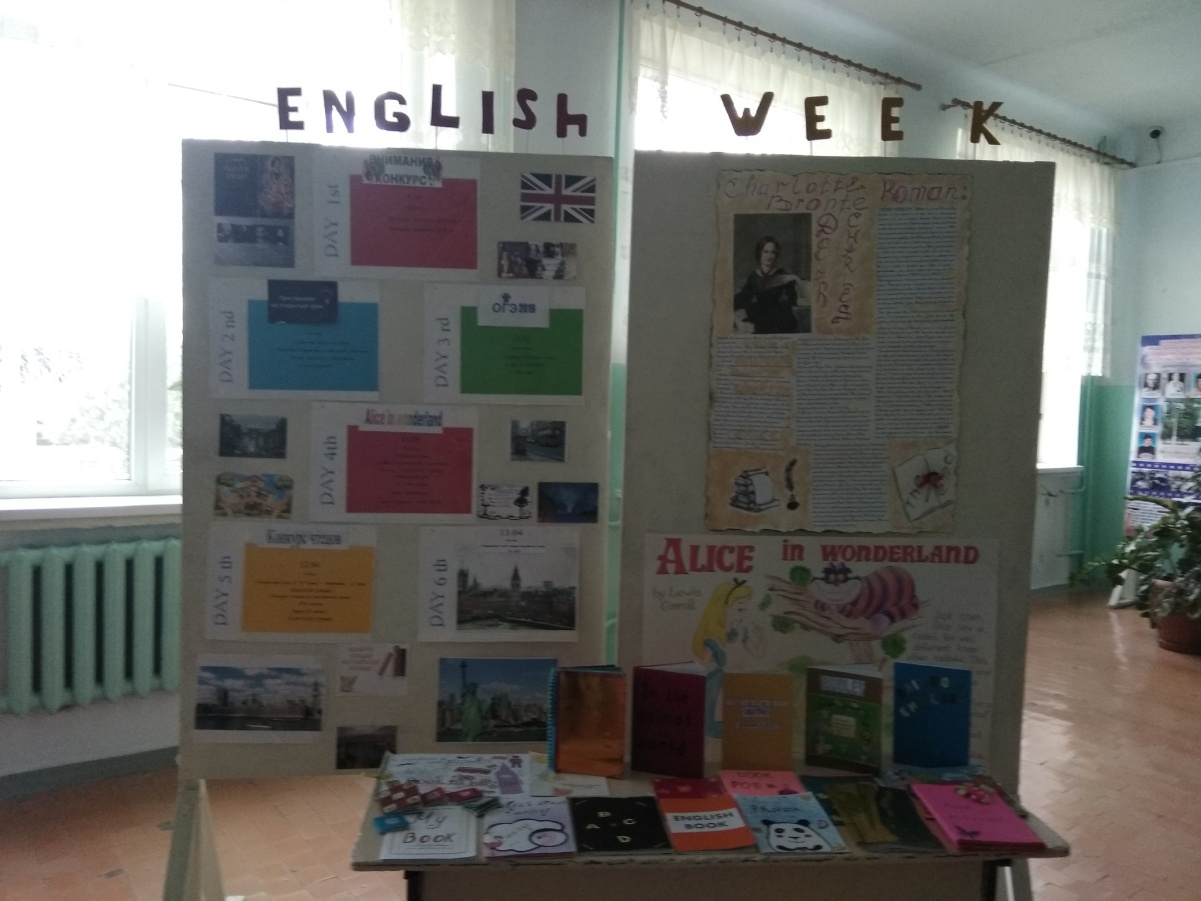 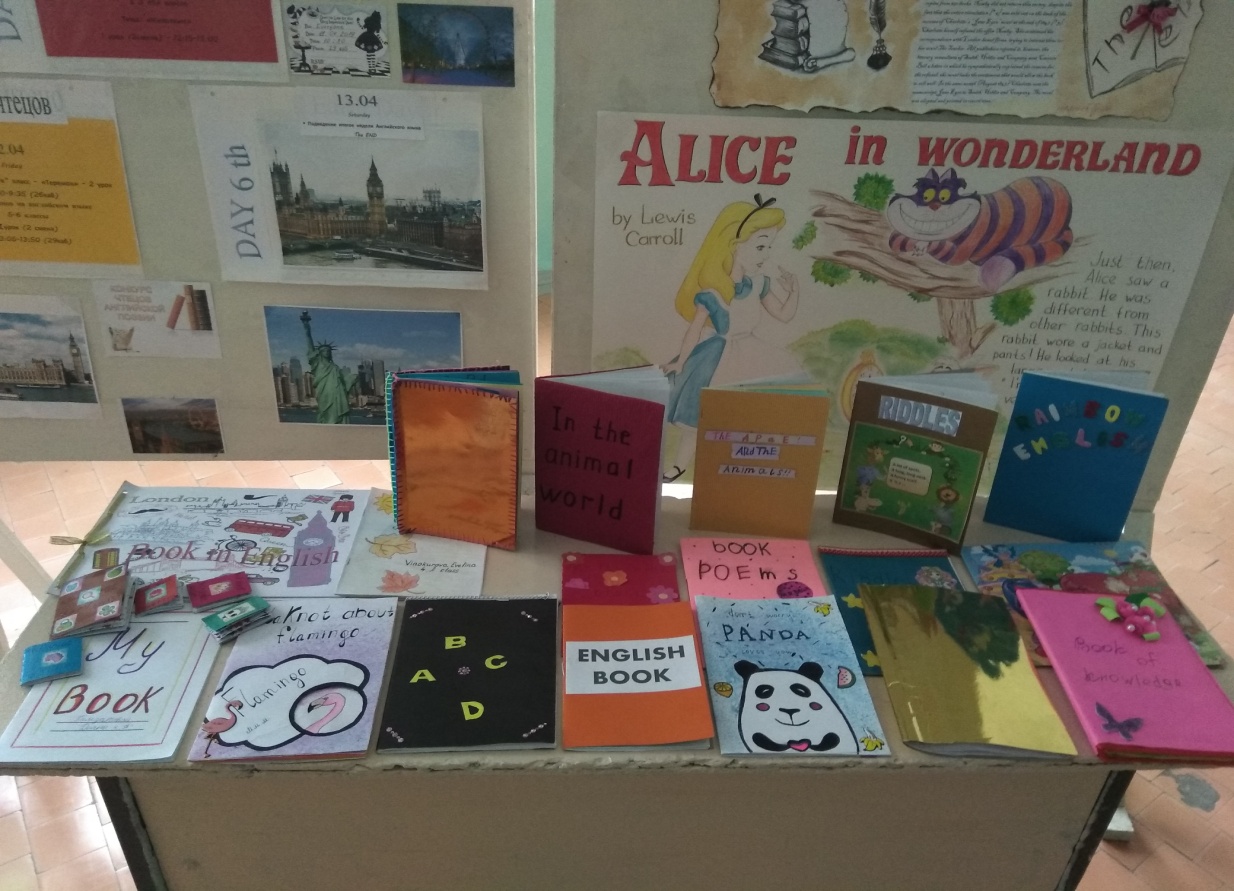 9 апреля открытый урок в 6 «а» классе провела учитель Английского языка – Давудова К.А.Тема урока: « What we are like»На организационном этапе учитель создал условия для осознанного вхождения в пространство деятельности  и сформировал положительный эмоциональный настрой на урок. На этапе актуализации знаний применила видеоролик, который мотивировал учеников к дальнейшим действиям. На 3 этапе – постановка учебной задачи. Провела через диалог с учениками и построила проблемный опрос. Первичное применение знаний – было выполнено 3 задания. С 3 формами организации учебной работы Фронтальная -  Повторение грамматического правила, ( модальный глагол should)  индивидуальная - правильное произношение глаголов прошедшего времени, групповая - отличительная черта глаголов. На 5 этапе Реализация поставленной цели – была проведена парная работа по восстановлению текста. Последний этап – Рефлексия. Вместе с ребятами проанализировали результаты выполнения заданий. Дети охотно отвечали и шли на контакт с учителем. На уроке царила теплая атмосфера, что немаловажно для освоения нового материала. 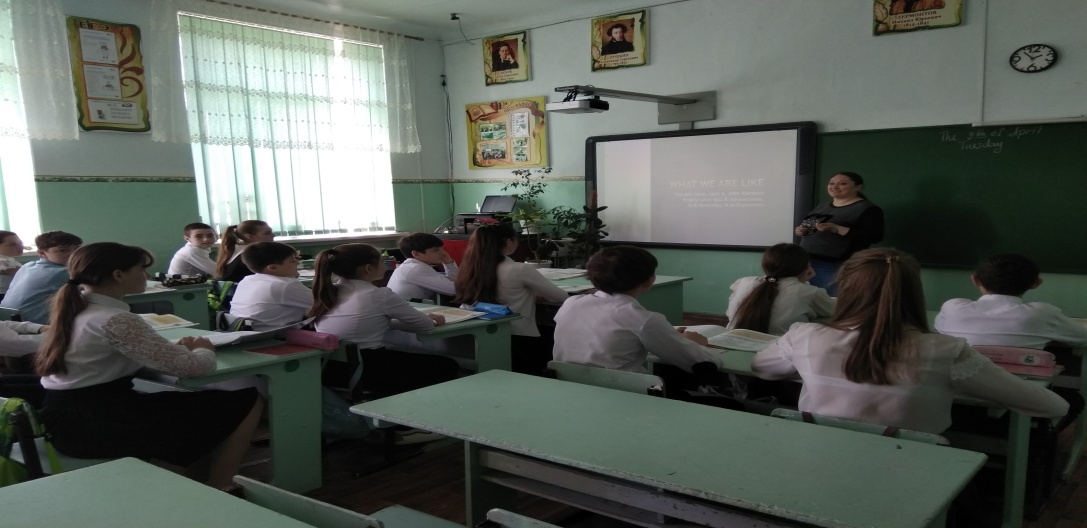 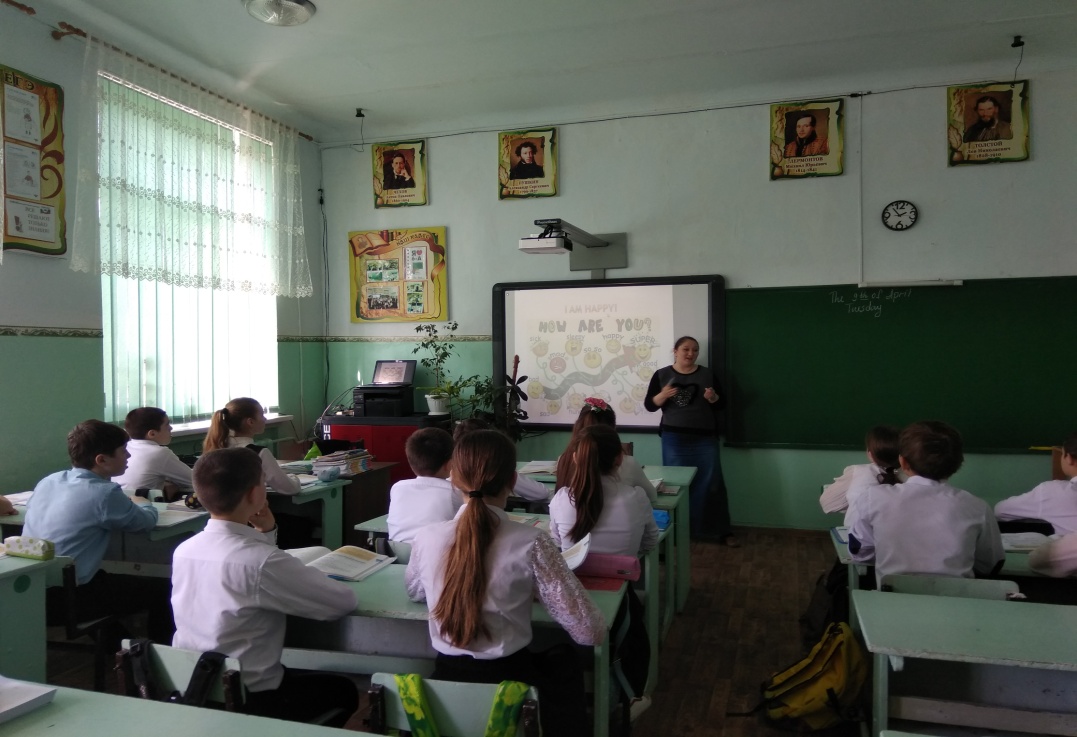 10 апреля - Пробное ОГЭ в 9-х классах Провел: учитель Английского языка Саидов З.Г.По итогам проведения ОГЭ среди 9-х классов, лучшие результаты показали:1.Шейхов Ш. 9 «а» кл- 54б2.Мащенко А. 9 «б» кл- 46 б3. Щеглакова А. 9 «б»кл- 42б4. Гвоздик А. 9 «б» кл - 40б 5. Ниценко И. 9 «а»кл - 38б11 апреля прошло Открытое мероприятие в 7-х классах Постановка сказки Льюиса Кэрролла «Alice in Wonderland» Провела: учитель Английского языка Саидова У.А.Мероприятие началось с музыкального номера. Ученицы 7 «б» класса выступавшие в роли «цветов», продемонстрировали  современный танец « Flower dance»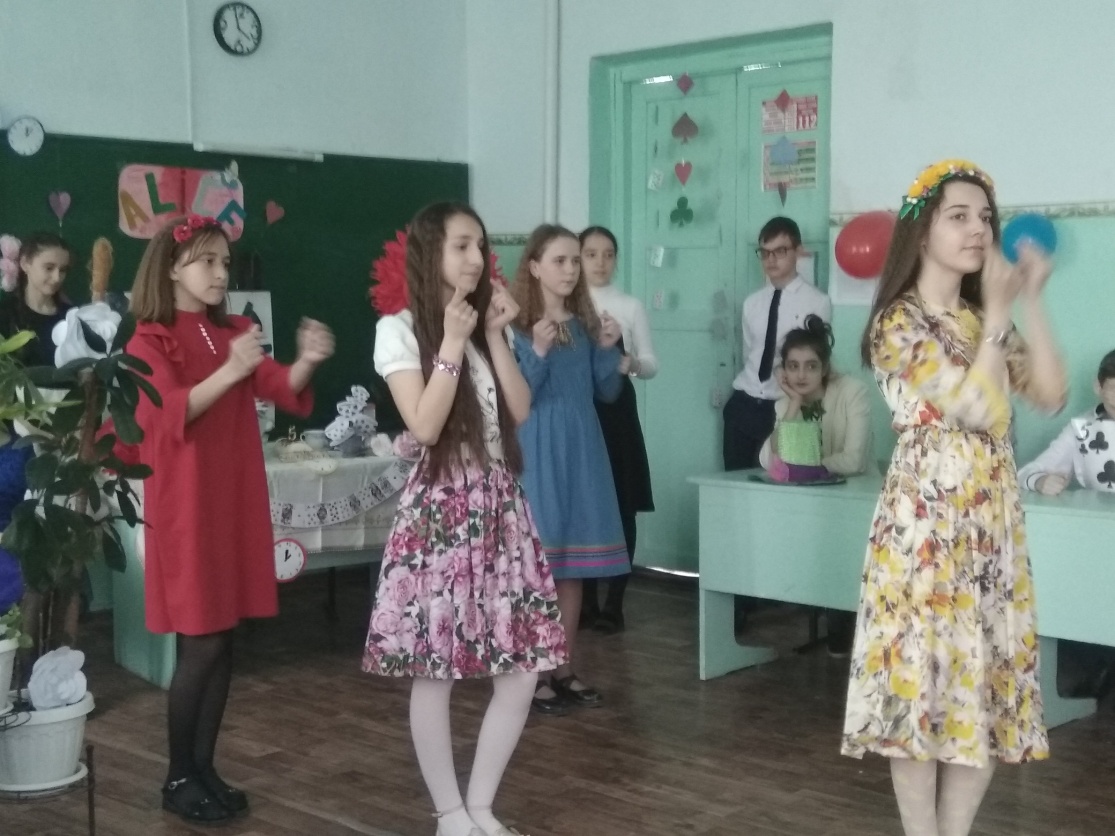 Далее зрителям была представлена сцена « Mad Tea party»в исполнении учащихся 7 «в» класса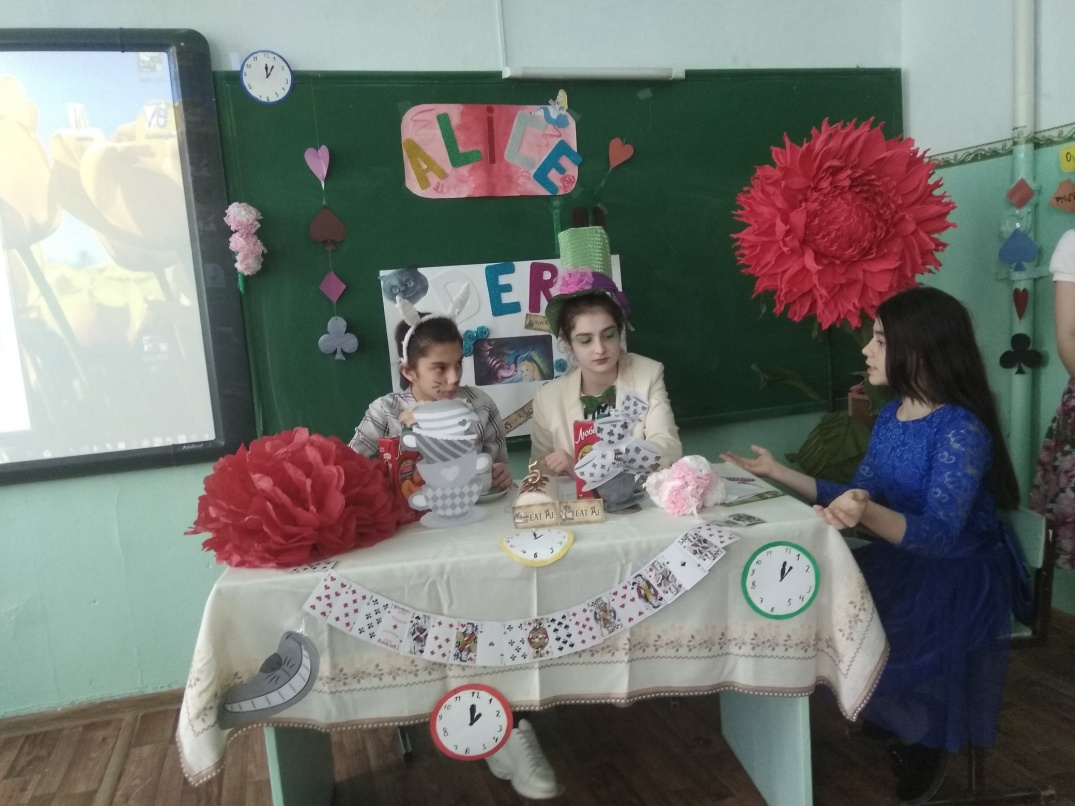 После, сцена с картами и красной королевой в исполнении учеников 7 «а» класса.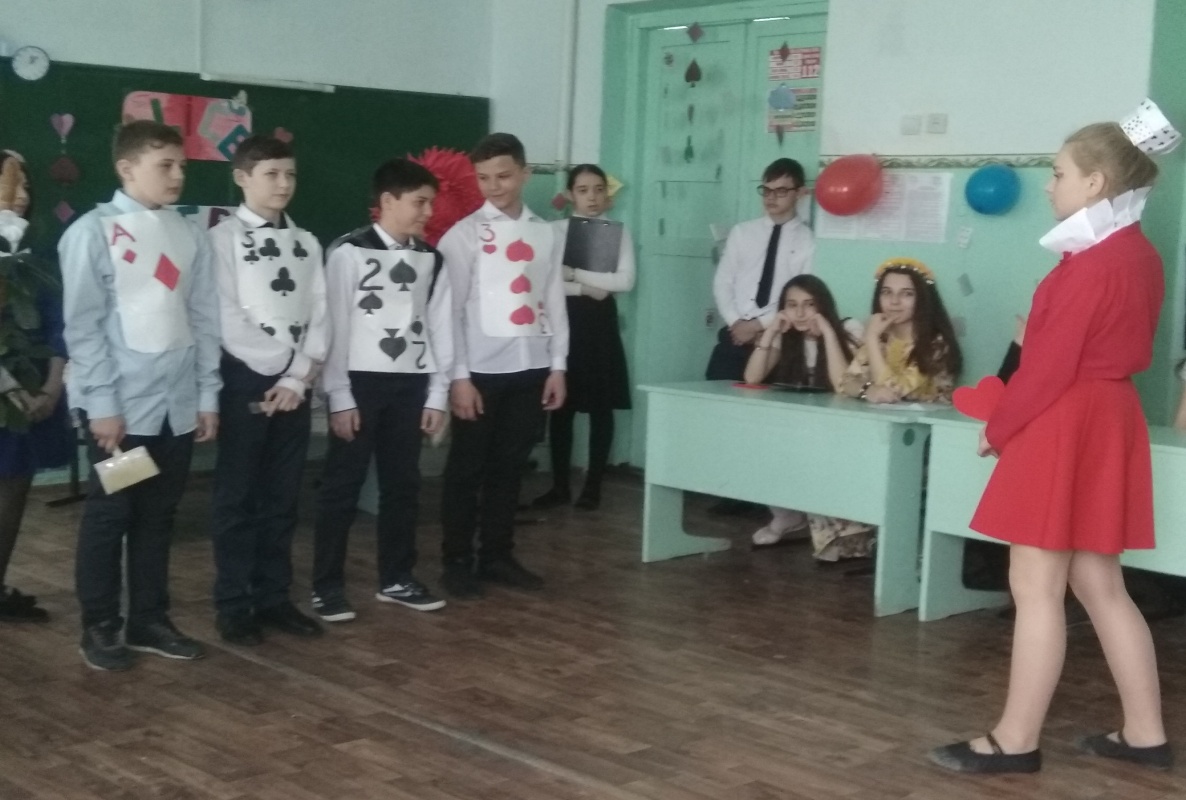 В завершении мероприятия ученицы 7 «а» класса исполнили песню Taylor Swift «I knew you were trouble» 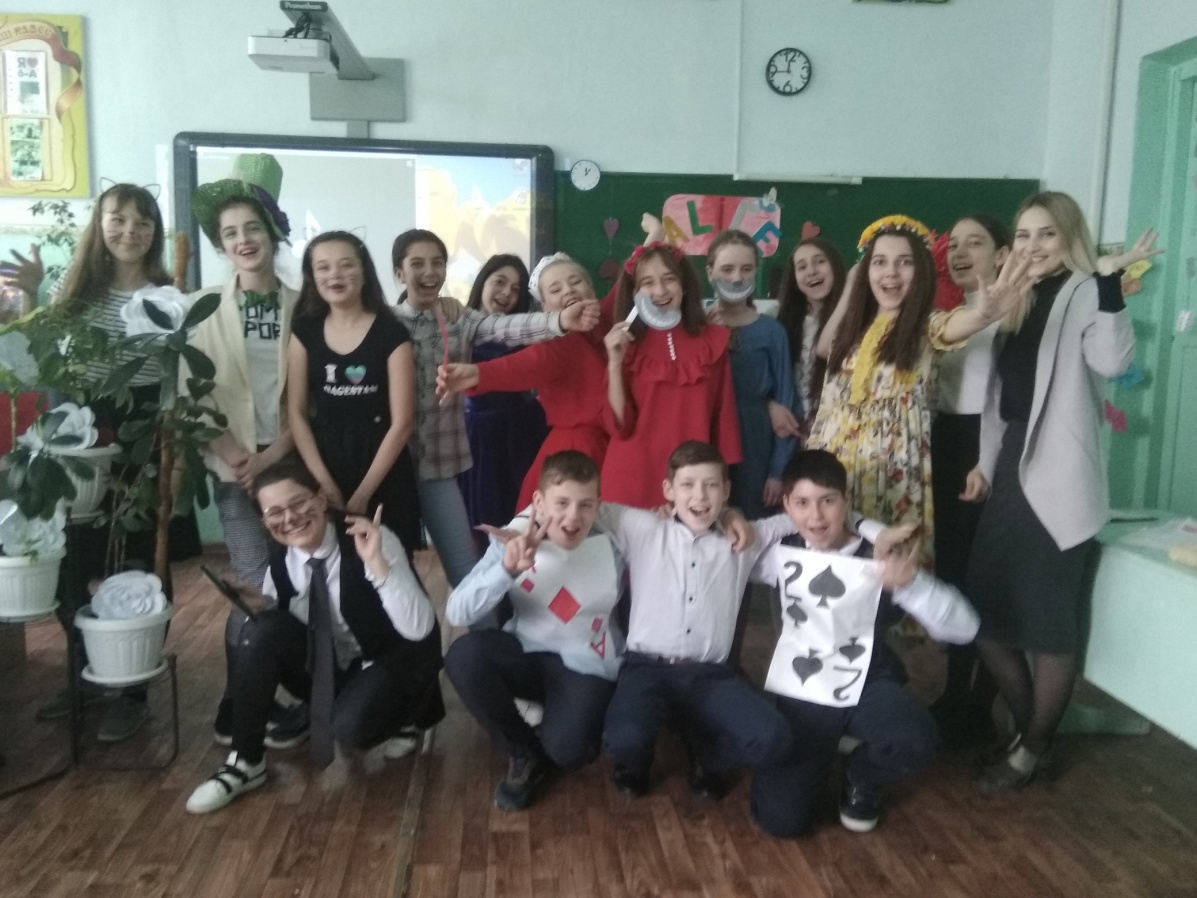 Театральные постановки могут быть рекомендованы при обучении иностранному языку школьников любого возраста. Ролевая игра используется для решения комплексных задач усвоения нового материала, закрепления и развития творческих способностей, а также для формирования общеучебных умений.Открытый урок в 3 «б» классе прошел 11 апреля в 12:15- 13:00Тема: «Обобщение темы Животные»Провела Магомедова П.З. ( студентка 4 курса ДГПУ)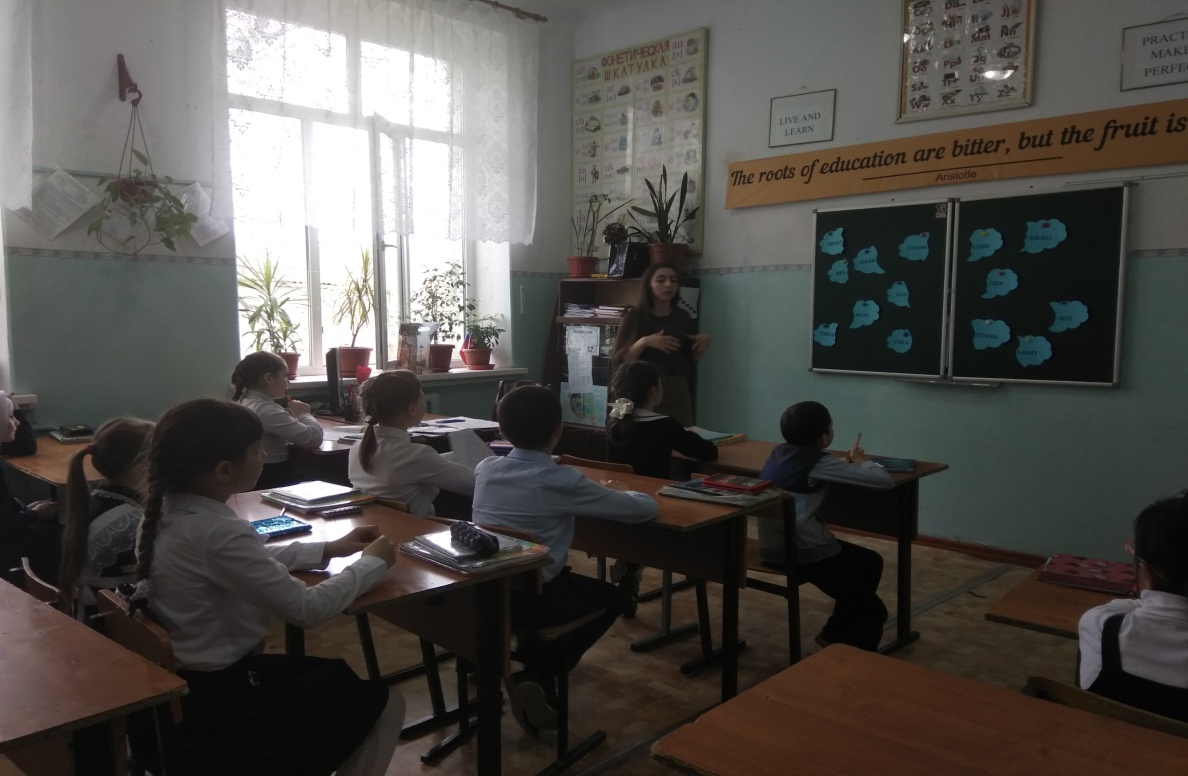 Данный урок комбинированного типа посвящен развитию репродуктивных речевых навыков и занимают промежуточное место в изучении темы "Обобщение темы Животные»Развитие учащихся на уроке осуществлялось, в полной мере были задействованы все учащиеся, в том числе и слабоуспевающие.Структура урока полностью соответствует логике проведения заявленного типа урока, так как основной организационной задачей являлось создание условий для обобщения раннее изученного материала по теме. На мой взгляд, такие условия были созданы на проведенном уроке.Уровень самостоятельного мышления школьников, их познавательную активность, уровень усвоения и использования материала  оценили как хороший. На мой взгляд этот урок послужил толчком, опорой для дальнейшей познавательной деятельности учеников.Особый аспект на уроке имел здоровье сберегающий эффект: Патимат З. постаралась создать ситуацию психологического комфорта для детей, когда каждый ребёнок может не только сделать зарядку, но и выбрать её тип, а также выступить в роли учителя. А зарядка-разминка «Simon says», развеселила не только детей, но и всех присутствующих на уроке.Учащиеся на уроке были активны, внимательны, работоспособны. Я считаю, что выбранная форма организации учебной деятельности школьников была достаточно эффективной. 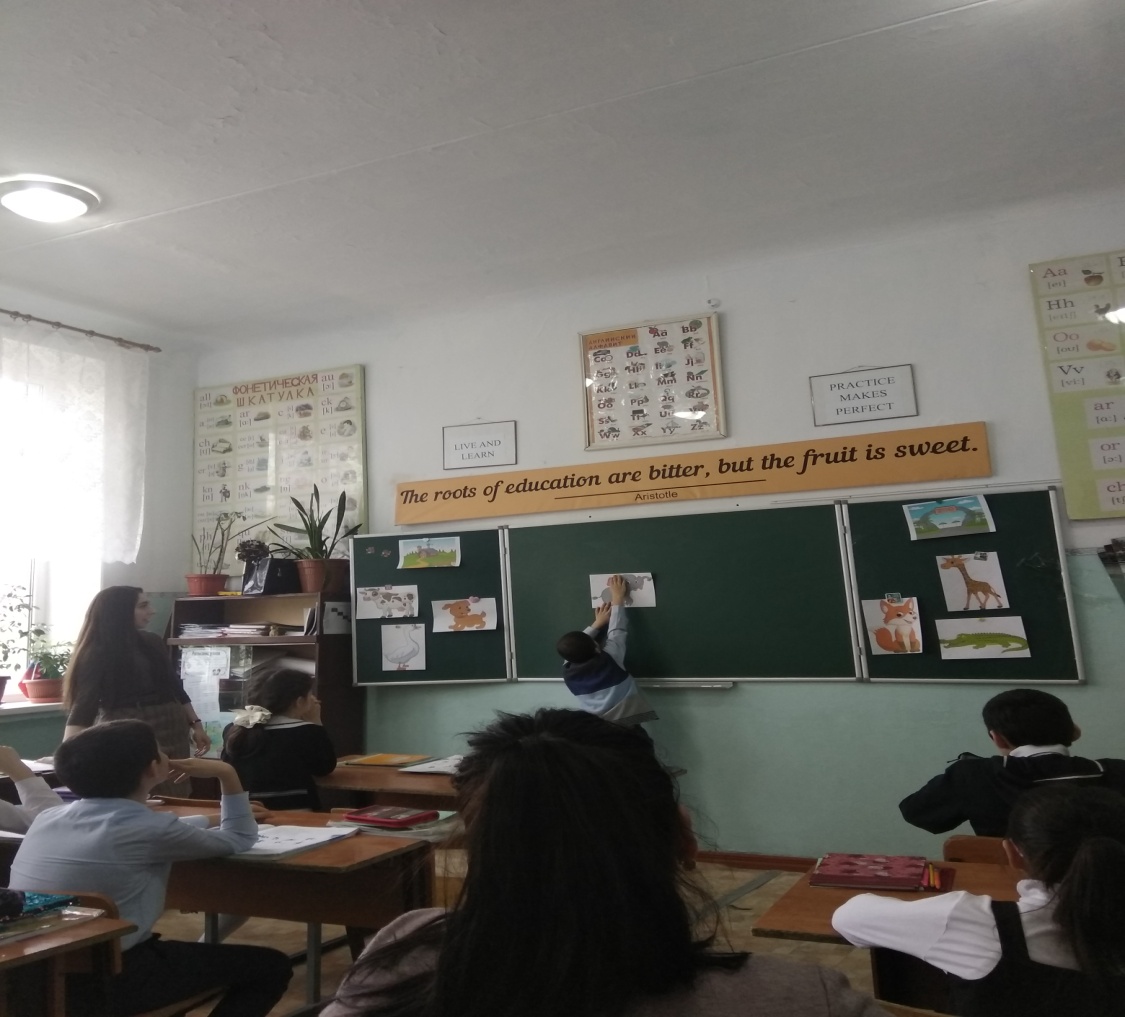 12  апреля прошел открытый урок во 2 «в» классе Тема: «Теремок»Провела: учитель Английского языка Лютая Л.И. (молодой специалист)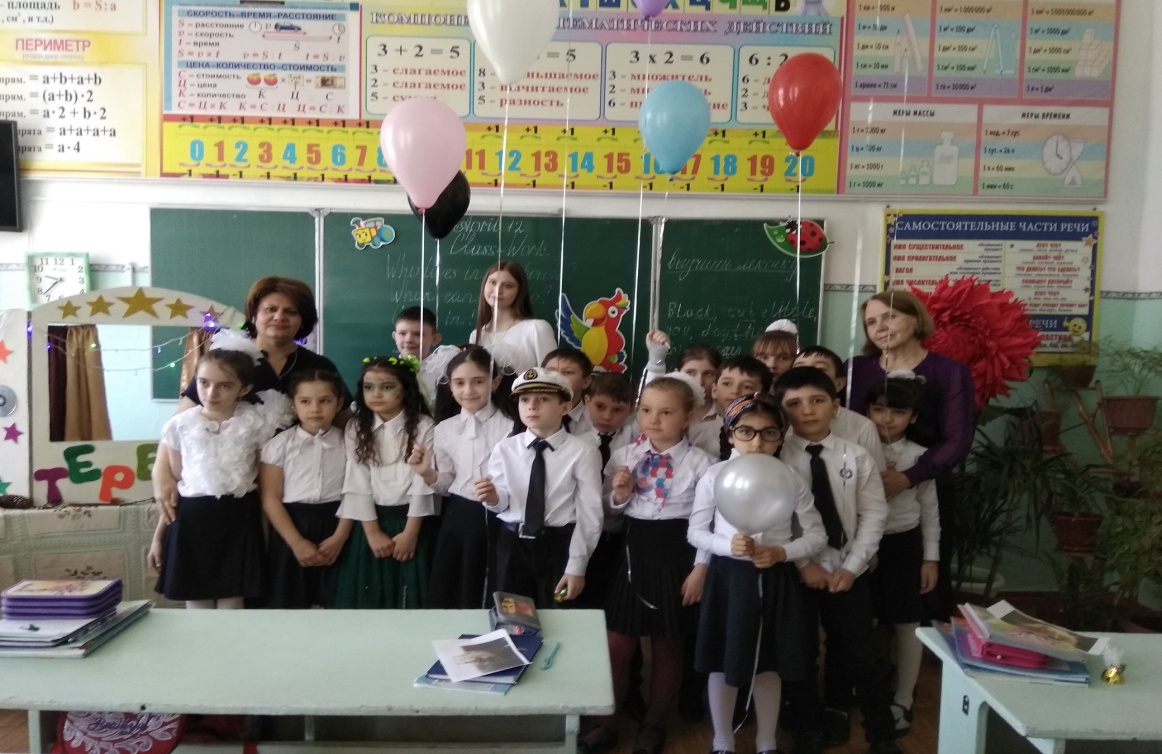 Преобладающий характер познавательной деятельности - творческий.Урок начался с разминки и повторением лексики на выбранную тему. Были использованы интерактивная доска, компьютер, проектор для проведения аудиовизуального ознакомления с темой, а также раздаточные карточки, картинки на доске. Далее была продемонстрирована сценка « Теремок» учащимися 2 класса. Учитель принимал активное участие и задавал наводящие вопросы.Игровая технология положительно действовала на детей, так же  использование различных форм взаимодействия (индивидуальная, групповая), развитие мышления, учитель выступал в качестве речевого партнера, информировал,  мотивировал учащихся.Самостоятельной работе отводится большое место (Учащиеся самостоятельно дополняют пропущенные буквы, оценивают знания, полученные на уроке).На уроке отрабатывался лексический материал по теме : «colors»Во время урока также использовалось чтение вслух для введения нового лексического материала, а также после аудирования - для проверки правильности его выполнения и полного понимания текста. Помощь в понимании читаемого осуществлялась с помощью иллюстраций в учебнике, объяснения слов по-английски, подбором синонимов.Открытое мероприятие - 12 апреля«Конкурс чтецов на английском языке  5-6 классы»Провела: учитель Английского языка Мурсалова Л.А.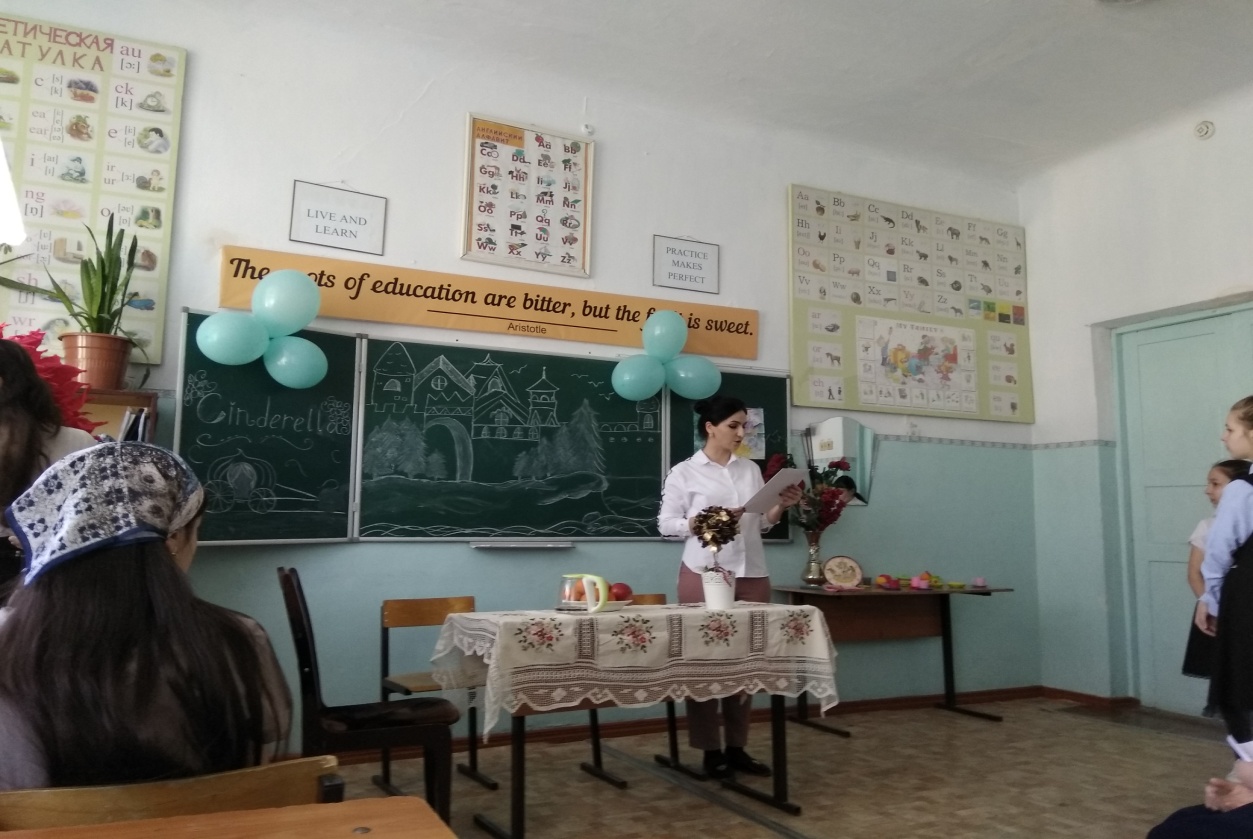 Мероприятие началось с приветствия и вводного слова учителя Мурсаловой Л.А.Далее были представлены участники конкурса чтецов. Стихотворения и поэмы были выбранны самими учащимися.Компетентное жюри оценивали языковое и художественное оформление, а также актерское мастерство конкурсантов.  Творческий конкурс вдохновил учащихся продолжить путешествие в удивительный мир английской поэзии, а также совершен По итогам конкурса первое место среди 5-6 классов заняла Будагова Э - 5А класс, второе – Исаев И.- 5 «б»  класс и третье место поделили ученица 6 «г» класса Маммаева к и ученица 6А класса Исаева Н.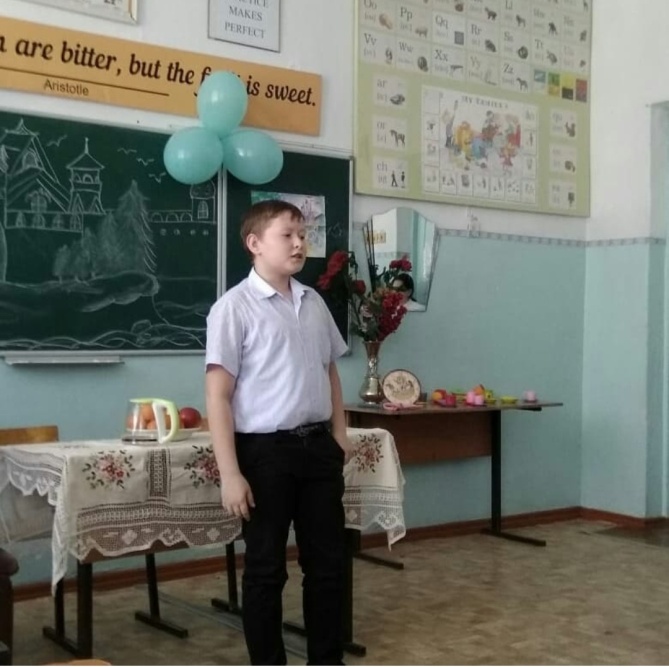 Вне конкурса так же выступили ученики 3-4 классов Лютой Л.И.В завершении конкурса, учащиеся 8 «а» класса показали сценку на английском языке «Cinderella»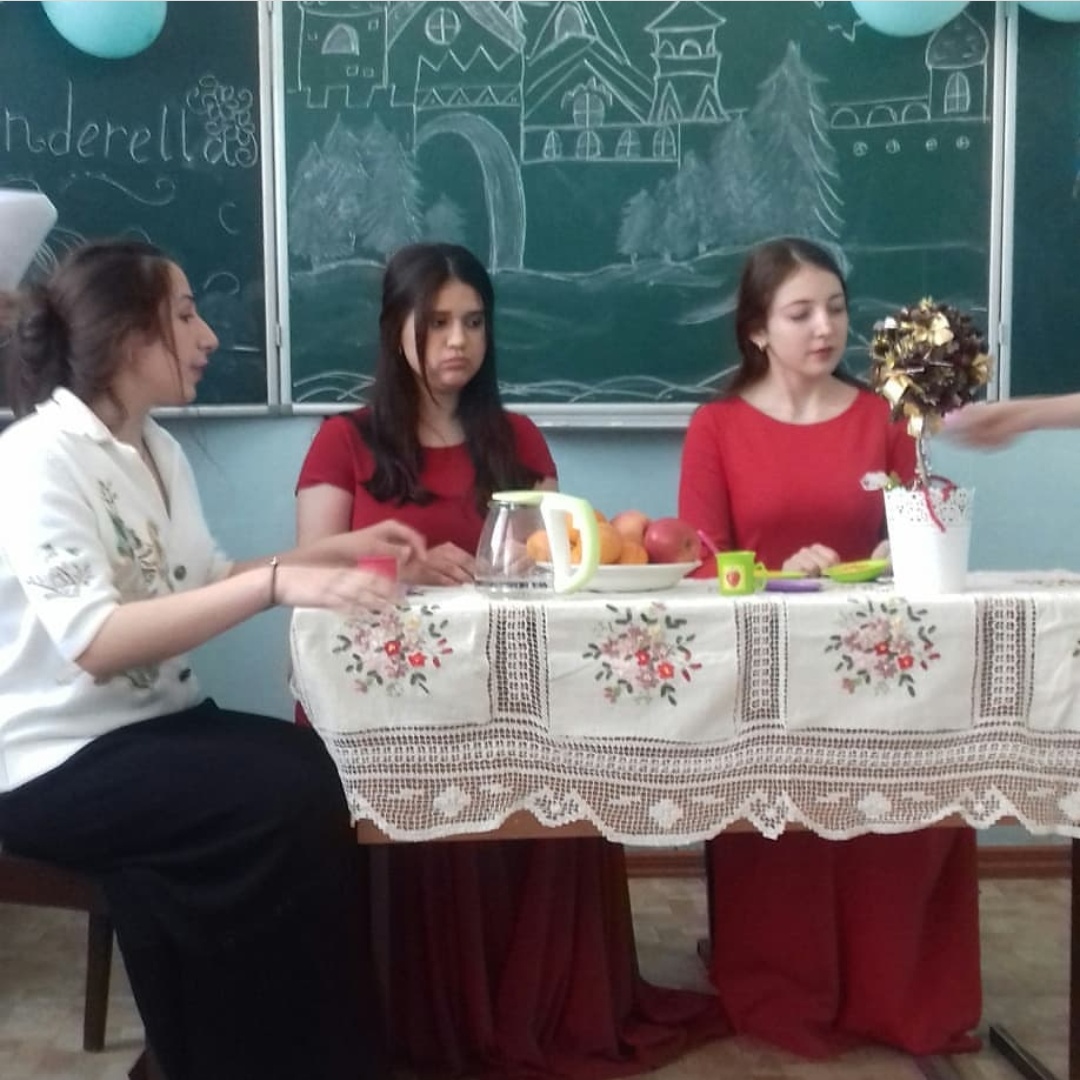 Онлайн олимпиада web quest ‘Discover British literature’ «Англиус»                « Солнцесвет» в 5-11 классах- 13 апреляПровел: учитель Английского языка Саидов З.Г. По итогам олимпиады призовые места получили учащиеся 5-8-х классовТомас Д.- 8 «в» классХалидов К.-8 «в» классОвчинников Д.- 8 «г» классБутаев С. -8 «г» классМагомедова П.-5 «б» классПодведение итогов Недели Английского языка – 13.04.2019В подведении итогов «Недели Английского языка» принимали участие учителя предметники. За активное участие и призовые места были розданы почетные грамоты и небольшие призы в  виде блокнотов и ручек. Предметная неделя прошла плодотворно и насыщенно. Все поставленные задачи были выполнены, плюс ко всему, молодые специалисты (Лютая Л.И. и Магомедова П.З) смогли присутствовать на различных мероприятиях и открытых уроках более опытных учителей, а так же им довелось самим принять активное участие в подготовке и организации « Недели английского языка». Полученный опыт, несомненно, положительно повлияет на будущий педагогический рост молодых учителей.Вывод. Методическое объединение учителей иностранных языков с поставленными задачами, в целом, справилось. Работу ШМО учителей ИЯ можно признать удовлетворительной. В течение учебного года систематически проводился обзор методической литературы и периодики; все учителя имеют темы для самообразования и регулярно отчитываются на заседаниях ШМО по методическим вопросам, накапливают материалы для оформления портфолио учителя. Подводя итоги деятельности учителей ШМО иностранных языков за 2018-2019 учебный год необходимо отметить, что скоординированная работа учителей позволила выполнить те задачи, которые ставились в начале учебного года.Планируя работу ШМО на 2019-2020 учебный год необходимо продолжить деятельность в соответствии с основными задачами, активно использовать современные педагогические и компьютерные технологии, широко применять обучающие компьютерные программы во время учебной и внеурочной деятельности. Обратить особое внимание на работу с одаренными детьми, рекомендовать коллегам использовать новинки в методической литературе для организации и проведения семинаров с целью обмена опытом работы, овладения умением поэтапно анализировать уроки и осуществлять самооценку достигнутых результатов образовательного, воспитательного и развивающего характера.Вместе с тем в работе ШМО имеются, на наш взгляд, следующие недостатки:Недостаточное количество взаимопосещений открытых уроков педагогов.На заседаниях ШМО в недостаточном объеме рассматривались вопросы, связанные с работой с одарёнными детьми, с систематической подготовкой таких детей к олимпиадам разного уровня.Преподавание иностранного языка и нагрузка учителей распределялись в 2019-2020 учебном году следующим образом:Задачи учебно-методической деятельности в 2019/2020 уч. году:1.Продолжить работу над формированием коммуникативных навыков школьников в изучении иностранных языков через создание языкового окружения в школе и за ее пределами.2.Продолжить работу над совершенствованием методических компетенций учителя как условий реализации творческих способностей школьников.3. К началу нового 2019-2020 учебного года выбрать ту тему по самообразованию, над которой каждый учитель хочет работать и продукт которой он сможет предъявить в течение учебного года на заседаниях ШМО.4. Уделить еще больше внимания подготовке к ОГЭ и ЕГЭ в 9-х и 11-х классахРуководитель ШМО учителейиностранного языкаМКОУ СОШ № 7 Саидова У.А.ЧетвертиМероприятияОтветственные1 четвертьРассмотрение и сдача календарно-тематических планов на год учителями-предметниками на заседании ШМО – 28 августа 2018 года. Все учителя-предметники сдать до 15 сентябрясентябрьУчастие в оценке проектных работ учащихся 7 классовВсе предметники входят в состав жюри. 29.08.2018 годОтчет председателя ШМО о проделанной работе за 2017-2018 уч.год. Анализ прохождения учебных программ. Обсудить вопрос повышения качества образования. Эмеева Т.Г.Весь учебный годУчастие в вебинарах, семинарах, конференциях различного уровня для учителей.Все учителя английского языка.Весь учебный годПосещение уроков педагогов СОШ№7 Учителя-предметники15 сентября 2018г.Обсуждение вопросов о работе ШМО на методическом совете школы. Сдать портфолио для начисления стимулирующей части к зарплате.Учителя предметники.Ноябрь 2018 годАттестация методиста ШМОЭмеева Т.Г.20-21 сентября 2018г. Проведение всероссийской олимпиады -школьный тур. Сдача результатов олимпиады до 05 октября 2018г.Учителя-предметники, работающие в 5-11 классах. 2 декабряУчастие в  районном туреСписок участников 7-11 классы – Саидов З.Г.  Мурсалова Л.М.Весь годПубликация материалов учителей в различных СМИ района, города, страны (печатные и электронные)Учителя-предметникиВесь годКонтрольные работы после прохождения каждой темы.Все учителя-предметники с 2-11 классыВесь годУчастие учителей в олимпиадах различного уровня, в том числе интернет-олимпиадах и конкурсах. Участие учеников в конкурсах и олимпиадах.Учителя – предметники.2-я четвертьДекабрьЗаседание ШМО - отчет о работе   за первое полугодие. Корректировка учебных программ. Протокол заседания №2Председатель ШМО Эмеева Т.Г..Выступление учителей по своей методической теме и проделанной работе. Декабрь – вторая декада1.Всероссийская олимпиада -1-й этап районный тур.2. Посещение уроков в среднем звене в 7 классах Учителя-предметники с 9-11 классы3-я четвертьЯнварьПодготовка к неделе английского языка. Учителя-предметники 2-11 классы11-12 февраляРегиональный этап всероссийской олимпиады школьников в 2018-2019ггВнутришкольная олимпиада по английскому языку среди 5-6 клУчителя-предметники 2-11 классыМартПроведение срезовых работ за третью четверть.Участие в городской олимпиаде по английскому языку среди 5-6 классовУчителя-предметники со 2-11 классы.Мурсалова Л.А., Давудова К.А.МартАттестация учителей английского языкаСаидова У.А. Давудова К.А.АпрельФестиваль открытых уроковНеделя английского языкаОнлайн-олимпиада «Солнцесвет»Онлайн олимпиада web quest ‘Discover British literature’      «АнглиусПроведение пробных экзаменов ОГЭОтветственные Учителя-предметники Саидов З.Г.Май Заполнение бланков учителями-предметниками о проделанной работе за год.Учителя-предметникиИюньЗаседание ШМО- подведение итогов за год, результатов ГИА и ЕГЭ в 9-х и 11-х Протокол заседания №3.учителя-предметникиФ.И.ОДата рожденияОбразова-ниеВУЗ,№ диплома, год окончанияквалификацияДата поступления в школуОбщий трудовой стажПед.стажкатегориякурсыЭмеева Тамара Г.19.08.52высшееДГПИ№ 5299861974гУчитель английского и немецкого языков1985г4343Первая 2016гАпрель2016гСаидов Замир Г.12.04.84высшееДГПУ№04106552006гУчитель английского и немецкого языков по специальности « Иностранный язык»2012 г128---Октябрь 2018гСаидова Ума А.23.06.90высшееДГИНХ№0951687        2012гЛингвист, переводчик по специальности « Перевод и переводоведение»2016г75---Апрель2019гМурсалова Лиана А.10.03.89высшееДГПУ№КГ13737 2011г.Учитель английского и немецкого языков2017г22---Октябрь 2017гДавудова Камила А.15.01.84высшееДГПУ№10351242005гУчитель английского и арабского языков по специальности « Иностранный язык»2018г1414Первая2015Апрель2019гЛютая Людмила И.5.04.97высшееПГУ2018гУчитель английского языка2018г6 мес6 мес------Магомедова Патимат З.14.12.97----ДГПУУчитель английского и арабского языков по специальности « Иностранный язык»2018г6 мес6 мес-------Ф.И.О. учителейТемы самообразования1. Мурсалова Лиана Алимагомедовна«Использование ИКТ для формирования коммуникативной компетентности на уроках  английского языка»2. Давудова Камила Александровна« Повышение качества знаний через применение современных педагогических технологий»3. Лютая Людмила Ивановна«Игровые технологии на уроках английского языка в начальной школе»4. Саидов Замир Гадимович«Практическая направленность при обучении английскому языку как средство повышения качества образования в обучении иностранному языку»5. Саидова Ума Алиевна«Проектная деятельность учащихся старшего звена»6.Патимат Зайнудиновна« Развитие творческой активности на уроках»Наименование мероприятияФ.И.О. участникарезультатруководительКонференция г.Хасавюрт«Перспективы развития языкового образования в школе и в вузе»Саидова У.А    Сертификат        ------Общероссийская олимпиада по английскому языку « Олимпусик»           Саидов З.Г.Диплом участия за организацию олимпиады     --------Всероссийское интернет-тестирование по английскому языку « Солнечный свет» для учащихсяТомас Д.- 8 «в» классХалидов К.-8 «в» классОвчинников Д.- 8 «г» классБутаев С. -8 «г» классМагомедова П.-5 «б» класспобедительпобедительпризерпризерпобедительСаидова У.АМурсалова Л.А.Саидов З.Г.Интернет-тестирование для преподавателей (лексика)Саидова У.А.Диплом       ----------Всероссийская викторина « Внеурочная деятельность в соответствии с ФГОС»Саидова У.А.Диплом      -----------Городская олимпиада по английскому языку на базе гимназии №1Будагова Элина 5 «б»  Жилин Никита 5 «б»Исаева Написат 6 «а»Халидов Гамзат 6 «а» Алиева Патя 5 «г»победительпризерпризерпризерпризерМурсалова Л.АГБУ ДПО « Челябинский институт переподготовки и повышения квалификации работников образования» по дополнительной профессиональной программе « Содержание, технологии и особенности применения модельной региональной основной образовательной программы основного общего образования» с 04.04.2019 по 18.04.2019г в объеме 36 часовСаидов З.Г.Саидова У.А.Удостоверение УдостоверениеПавлова Е.В.ДатаназваниеклассответственныеВремя/кабПон-к8.04Конкурс стенгазетКонкурс буклетов2-11 классыУчителя предметники-------Вторник9.04Онлайн олимпиада web quest ‘Discover British literature’      «Англиус» «Солнцесвет»Открытый урок5-11 классы6 классСаидов З.ГДавудова К.А--------22каб26 каб2 урок (2 смена)13:05-13:50Среда10.04Пробное ОГЭ9-ые классыСаидов З.Г.6 урок (1смена)12:15-13:0029 кабЧетверг11.04Открытый урокОткрытый урок« Alice in wonderland» Льюис Керрол3 «б» класс7-ые классыМагомедоваП.З.Саидова У.А.1 урок (2 смена)12:15- 13:004 урок (1 смена)10:30-11:15Пятница12.04Открытый урок «Теремок»Конкурс чтецов на английском языке2 «в» класс5-6 классыЛютая. Л.И.Мурсалова Л.А2 урок (1смена)8:50-9:3526 каб2 урок (2 смена)13:05-13:5029 кабСуббота13.04Подведение итогов неделиУчителя предметники------№     Ф.И.О           класс  Кол-во           часов1Давудова К.А.6классы-14 ч7классы- 12 ч2 классы- 10 ч342Саидова У.А.9 классы- 12 ч8 классы- 9ч2классы- 10 ч313Саидов З.Г.10 класс-3ч11класс-3ч8 классы-9ч154Мурсалова Л.А.9 классы-12 ч7 классы-12ч6 классы-14ч365Вакансия3 классы (5кл)- 20 ч4классы (4кл)- 16ч5 классы(4кл)- 24 ч60